Основные характеристики дополнительных общеобразовательных общеразвивающих программ1. Общеразвивающая программа должна быть построена на принципах конкретности, точности, логичности, реальности, иметь официально-деловой стиль изложения с использованием современной педагогической терминологии.2. Общеразвивающая программа должна учитывать возрастные и индивидуальные особенности обучающихся (приложение 1).3. Общеразвивающие программы могут быть различной направленности: технической, естественнонаучной, физкультурно-спортивной, художественной, туристско-краеведческой, социально-педагогической.4. Методы и средства обучения и воспитания, образовательные технологии, используемые в процессе реализации общеразвивающих программ, не должны наносить вред физическому или психическому здоровью учащихся.5. При реализации общеразвивающих программ могут быть использованы различные образовательные технологии, в том числе, дистанционные и электронного обучения.6. Формы обучения по общеразвивающих программ определяются ЦДТ «Эльдорадо» самостоятельно.7. Программа должна иметь электронную версию для размещения в Интернете.Нормативно-правовой аспектНастоящие требования к программам дополнительного  образования детей и порядок их утверждения разработаны на основе:- Федерального закона «Об образовании в Российской Федерации» от 29.12.2012 г. № 273-ФЗ (далее – Закон об образовании); - Концепции развития дополнительного образования детей (Распоряжение Правительства РФ от 4 сентября 2014 г. №1726-р); - ПриказаМинпросвещения России от 09.11.2018 N 196 «Об утверждении Порядка организации и осуществления образовательной деятельности по дополнительным общеобразовательным программам»;- Методическими рекомендациями по проектированию дополнительных общеобразовательных общеразвивающих программ (включая разноуровневые программы) Минобрнауки России от 18 ноября 2015 №09-3242;-  Постановления Главного государственного санитарного врача РФ от 04.07.2014 №41 «Об утверждении СанПиН 2.4.4.3172-14 «Санитарно-эпидемиологические требования к устройству, содержанию и организации режима работы образовательных организаций дополнительного образования детей»Содержание общеразвивающих программСогласно Концепции развития дополнительного образования детей, (утверждена распоряжением Правительства Российской Федерации от 04.09.2014 № 1726-р), (далее – Концепция) содержание общеразвивающих программ должно быть ориентировано на: создание необходимых условий для личностного развития учащихся, позитивной социализации и профессионального самоопределения;удовлетворение индивидуальных потребностей учащихся в интеллектуальном, художественно-эстетическом, нравственном развитии, а также в занятиях физической культурой и спортом, научно-техническим творчеством;формирование и развитие творческих способностей учащихся;выявление, развитие и поддержку талантливых учащихся; обеспечение духовно-нравственного, гражданского, патриотического, трудового воспитания учащихся; формирование культуры здорового и безопасного образа жизни, укрепление здоровья учащихся; подготовку спортивного резерва и спортсменов высокого класса в соответствии с федеральными стандартами спортивной подготовки, в том числе из числа учащихся с ограниченными возможностями здоровья, детей-инвалидов.Проектирование и реализация общеразвивающих программ должны строиться на следующих основаниях:свобода выбора общеразвивающих программ и режима их освоения;соответствие общеразвивающих программ и форм дополнительного образования возрастным и индивидуальным особенностям обучающихся;вариативность, гибкость и мобильность общеразвивающих программ;разноуровневость (ступенчатость) общеразвивающих программ;модульность содержания общеразвивающих программ; ориентация на метапредметные и личностные результаты образования;творческий и продуктивный характер общеразвивающих программ;открытый и сетевой характер реализации общеразвивающих программ.Структура общеразвивающей программыТитульный листдолженсодержать:− наименование учреждения, организации (согласно формулировке устава организации); − дата и № протокола Методического совета, рекомендовавшего программу к реализации; − гриф утверждения программы (с указанием ФИО руководителя, даты и номера приказа); − название программы, её направленность; − адресат программы (возраст участников программы); − срок реализации программы; − ФИО, должность разработчика (-ов) программы; − Место (населенный пункт) и год разработки программы. Титульный лист должен быть заверен подписью руководителя ипечатью учреждения(приложение 2).Пояснительная записка(общая характеристика общеразвивающей программы) должна содержать:− направленность (профиль) программы – техническая, естественнонаучная, физкультурно-спортивная, художественная, туристско-краеведческая, социально-педагогическая; − актуальность программы – своевременность, необходимость, соответствие потребностям времени; новизна; педагогическая целесообразность;-цель и задачи общеразвивающей программы;− отличительные особенности программы – основные идеи, отличающие программу от существующих; − адресат программы – краткая характеристика обучающихся по программе, возрастные особенности, иные медико-психолого-педагогические характеристики;  − объем и срок освоения программы – общее количество учебных часов, запланированных на весь период обучения и необходимых для освоения программы; определяется содержанием и прогнозируемыми результатами программы; характеризуется продолжительностью программы (количество месяцев, лет, необходимых для ее освоения); − формы обучения – очная, очно-заочная или заочная форме (Закон № 273-ФЗ, гл. 2, ст. 17, п. 2), а также «допускается сочетание различных форм получения образования и форм обучения» (Закон № 273-ФЗ, гл. 2, ст. 17, п. 4); − особенности организации образовательного процесса –  в соответствии с индивидуальными учебными планами в детских объединениях, сформированных в группы учащихся одного возраста или разных возрастных категорий (разновозрастные группы), являющиеся основным составом объединения (например, клубы, секции, кружки, лаборатории, студии, оркестры, творческие коллективы, ансамбли, театры) (далее - объединения), а также индивидуально (Приказ №1008, п. 7); состав группы (постоянный, переменный и др.) − режим занятий, периодичность и продолжительность занятий – общее количество часов в год; количество часов и занятий в неделю; периодичность и продолжительность занятий.Учебно - тематический плансодержит следующие обязательные элементы - перечень, трудоемкость, последовательность и распределение по периодам обучения учебных предметов, курсов, дисциплин (модулей), тем, практики, иных видов учебной деятельности и формы аттестации обучающихся (Закон № 273ФЗ, ст. 2, п. 22; ст. 47, п. 5) (приложение 2).Содержание учебно – тематического  плана– реферативное описание разделов и тем программы в соответствии с последовательностью, заданной учебным планом, включая описание теоретических и практических частей и форм контроля по каждой теме; должен соответствовать целеполаганию и прогнозируемым результатам освоения программы.Планируемые результатыВ этой части необходимо сформулировать: − требования к знаниям и умениям, которые должен приобрести обучающийся в процессе занятий по программе (т.е. что он должен знать и уметь); − компетенции и личностные качества, которые могут быть сформированы и развиты у детей в результате занятий по программе; − личностные, метапредметные и предметные результаты, которые приобретет обучающийся по итогам освоения программы. Данные характеристики формулируются с учетом цели и содержания программы. Условия реализации программы:- материально-техническое обеспечение – характеристика помещения для занятий по программе; перечень оборудования, инструментов и материалов, необходимых для реализации программы (в расчете на количество обучающихся);- информационное обеспечение – аудио-, видео-, фото-, интернет источники; - кадровое обеспечение- целесообразно перечислить педагогов, занятых в реализации программы, охарактеризовать их профессионализм, квалификацию, критерии отбора.Список литературыПри составлении списка литературы необходимо учитывать: − основную и дополнительную учебную литературу: учебные пособия, сборники упражнений, контрольных заданий, тестов, практических работ и практикумов, хрестоматии; − наглядный материал: альбомы, атласы, карты, таблицы. Список может быть составлен для разных участников образовательного процесса (педагогов, детей, родителей). Список оформляется в соответствии с ГОСТ к оформлению библиографических ссылокПриложениеФормы  аттестацииРазрабатываются и обосновываются для определения результативности освоения программы. Призваны отражать достижения цели и задач программы. Перечисляются согласно учебно-тематическому плануОценочные материалы - отражается перечень (пакет) диагностических методик, позволяющих определить достижение учащимися планируемых результатов (Закон № 273-ФЗ, ст. 2, п. 9; ст. 47, п.5)Методические материалыНастоящий раздел представляет краткое описание методики работы по программе и включает в себя: −  особенности организации образовательного процесса – очно, очно-заочно, заочно, дистанционно, в условиях сетевого взаимодействия и др.; −  методы обучения; −  формы организации образовательного процесса; −  формы организации учебного занятия; − педагогические технологии;	
   − алгоритм учебного занятия – краткое описание структуры занятия и его этапов; −  дидактические материалы – раздаточные материалы, инструкционные, технологические карты, задания, упражнения, образцы изделий и т.п.Приложение 1Рекомендуемый режим занятий детей в организациях дополнительного образованияПриложение Образцы оформления структурных элементов общеразвивающей программыТИТУЛЬНЫЙ ЛИСТ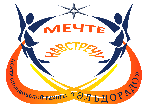 Новизна, актуальность, педагогическая целесообразностьНовизна дополнительной образовательной программы предполагает (Приложение № 4):ПОЯСНИТЕЛЬНАЯ ЗАПИСКАПояснительную записку рекомендуется начинать с введения - краткой характеристики предмета, его значимости и педагогического обоснования дополнительной образовательной программы.Новизна, актуальность, педагогическая целесообразностьАктуальность программы - это ответ на вопрос, зачем в современных условиях нужна данная программа. Актуальность может базироваться на:- анализе социальных проблем;- материалах научных исследований;- анализе педагогического опыта;- анализе потребностей родителей и/или детей  в дополнительных образовательных услугах;- современных требованиях модернизации системы образования;- потенциале образовательного учреждения;- социальном заказе муниципального образования и других факторах.Новизна дополнительной образовательной программы предполагает новое решение проблем дополнительного образования;- новые методики преподавания;- новые педагогические технологии в образовательном процессе;- нововведения в формах диагностики и подведения итогов реализации программы и т.д.Педагогическая целесообразность подчеркивает прагматическую важность взаимосвязи выстроенной системы процессов обучения, развития, воспитания и их обеспечения.В этой части пояснительной записки нужно дать аргументированное обоснование педагогических действий в рамках дополнительной образовательной программы, а конкретно, в соответствии с целями и задачами, выбранных форм, методов и средств образовательной деятельности и организации образовательного процесса.Цель и задачи дополнительной образовательной программыЦель - это то, к чему стремятся, чего хотят достигнуть, осуществить. (С.И. Ожегов. Словарь русского языка.)Цель - это конкретный, охарактеризованный качественно, а где можно, то и количественно, образ желаемого (ожидаемого) результата, которого реально можно достичь к определенному моменту времени.Сформулировать цель нужно максимально полно, четко, конкретно и логически корректно, что поможет с определением стратегии и тактики образовательного процесса. Результаты достижения цели должны быть измеримы. Описание цели должно содержать в себе указание на виды деятельности обучающихся и отражать развитие их личностных качеств, а также общих и специальных способностей. При характеристике цели следует избегать общих абстрактных формулировок, например, «всестороннее развитие личности», «создание условий для творческого развития детей», «удовлетворение образовательных потребностей» и т.п. Такие формулировки не отражают специфики конкретной программы и могут быть применены к любой или затрудняют (делают невозможным) определение степени ее достижения. Возможен такой алгоритм целеполагания, следование которому позволит избежать односторонности в формулировке цели:взять за основу «Портрет выпускника» по окончании курса образовательной программы: «Воспитанник имеет глубокие знания, умения и навыки по профилю деятельности, высокий уровень познавательной активности, характеризуется развитыми общими и специальными способностями, ориентирован на нравственные и общечеловеческие ценности, гуманное взаимодействие с окружающей средой, имеет потребность в постоянном совершенствовании, мотивирован на здоровый образ жизни, сохранение своего здоровья»после этого попытаться обобщить это описание и сформулировать три цели:Цель в развитии;Цель в обучении;Цель в воспитании.Возможна формулировка цели в виде одного предложения, но обязательно включающего все названные выше составляющие.Для написания формулировки цели педагог может использовать существительные и глаголы, которые должны стоять в начале цели: - создание - создать, развитие - развить, обеспечение - обеспечить, приобщение - приобщить, профилактика, укрепление, взаимодействие, формирование и др. На второй позиции, как правило, обозначаются качества ребенка, которые призвана развивать программа (эстетическое восприятие, эстетический вкус, теоретическое мышление и т.д.). На третьей позиции лучше указать средства, при помощи которых  будут развиваться необходимые качества личности (к примеру: средствами изобразительного искусства…).Задача – это то, что требует выполнения, разрешения. (С.И. Ожегов Словарь русского языка.) Задачи кружка, объединения - это пути, механизмы, способы, средства поэтапного достижения цели, т.е. тактика педагогических действий.Желательно при написании образовательной программы особое внимание уделить воспитательным задачам. Воспитание, как первостепенный приоритет в образовании, должно стать органичной составляющей педагогической деятельности, интегрированной в общий процесс обучения и развития. В решении задач воспитания важно взаимодействие школы с учреждениями дополнительного образования, которые остаются одной из наиболее эффективных форм развития склонностей, способностей и интересов, социального и профессионального самоопределения детей, молодежи.Задачи должны соответствовать цели и подразделяться на группы:- воспитательные задачито есть отвечающие на вопрос, какие ценностные ориентиры, отношения, личностные качества будут сформированы или развиты у обучающихся.Формулировать задачи следует в от имени ребенка и в едином ключе, придерживаясь во всех формулировках одной грамматической формы: знать, уметь, развить, приобщиться, воспитать, обучиться, сформировать, расширить, углубить, познакомиться и т.д.- развивающие задачи, то есть связанные с развитием творческих способностей, возможностей, внимания, памяти, мышления, воображения, речи, волевых качеств и т.д. и указывать на развитие ключевых компетентностей, на которые будет делаться упор при обучении;- обучающие задачи, то есть отвечающие на вопрос, что узнает, в чем разберется, какие представления (это для детей младшего школьного возраста, а для других - знания) получит, чем овладеет, чему научится обучающийся, освоив программу;Отличительные особенности данной дополнительной образовательной программы от уже существующих образовательных программ.В данном подразделе следует описать наличие предшествующих аналогичных дополнительных образовательных программ и отличие данной программы от программ других авторов, чей опыт использован и обобщён. Нужно указать, как в данной программе расставлены акценты, какие выбраны приоритетные направления. Автору - составителю модифицированной и составительской образовательной программы следует указать предшествующие аналогичные программы, взятые за основу при разработке.Возраст обучающихся, участвующих в реализации данной дополнительной образовательной программы.В этом подразделе желательно поместить следующую информацию:для какой категории детей предназначена программа, степень предварительной подготовки и уровень базового образования; уровень формирования интересов и мотивации к данной предметной области, наличие способностей, физическое здоровье и половая принадлежность детей и т.д.;какому возрасту детей адресована программа (диапазон, который охватывает возраст обучающихся от начала до окончания срока обучения), краткая характеристика возрастных и индивидуальных особенностей детей, занимающихся в объединении;наполняемость групп (количество учащихся в каждой учебной группе определяется в соответствии с уставом учреждения, санитарно-гигиеническими требованиями к организации данного вида деятельности);предполагаемый состав групп (одного или разных возрастов);условия приема детей (в том числе могут быть указаны условия дополнительного набора детей в коллектив на вакантные места, на второй, третий и другие годы обучения).Сроки реализации дополнительной образовательной программыВ данном подразделе рекомендуется поместить следующую информацию:- временные границы, на сколько лет рассчитана программа, её продолжительность,- этапы образовательного процесса, срок обучения на каждом этапе;- количество часов на каждый год.Формы и режим занятийВозможные формы организации деятельности учащихся на занятии:Методы обучения, в основе которых лежит способ организации занятияМетоды, в основе которых лежит уровень деятельности детей:1. Объяснительно-иллюстративные (методы обучения, при использовании которых, дети воспринимают и усваивают готовую информацию). 2. Репродуктивные методы обучения (учащиеся воспроизводят полученные знания и освоенные способы деятельности).3. Частично-поисковые методы обучения (участие детей в коллективном поиске, решение поставленной задачи совместно с педагогом).4. Исследовательские методы обучения (овладение детьми методами научного познания, самостоятельной творческой работы).Занятие по типу может быть комбинированным, теоретическим, практическим, диагностическим, лабораторным, контрольным, репетиционным, тренировочным и др.Возможные формы проведения занятий:Режим занятий. В данном подразделе указывается продолжительность и количество занятий в неделю со всеми вариантами и обоснованием выбора варианта. При определении режима занятий нужно указать продолжительность учебного часа, если она отличается от академического часа (45 минут). При этом следует написать, по каким причинам, в соответствии с какими нормативными актами, санитарными нормами, возрастными и другими особенностями детей, продолжительность учебного часа изменена.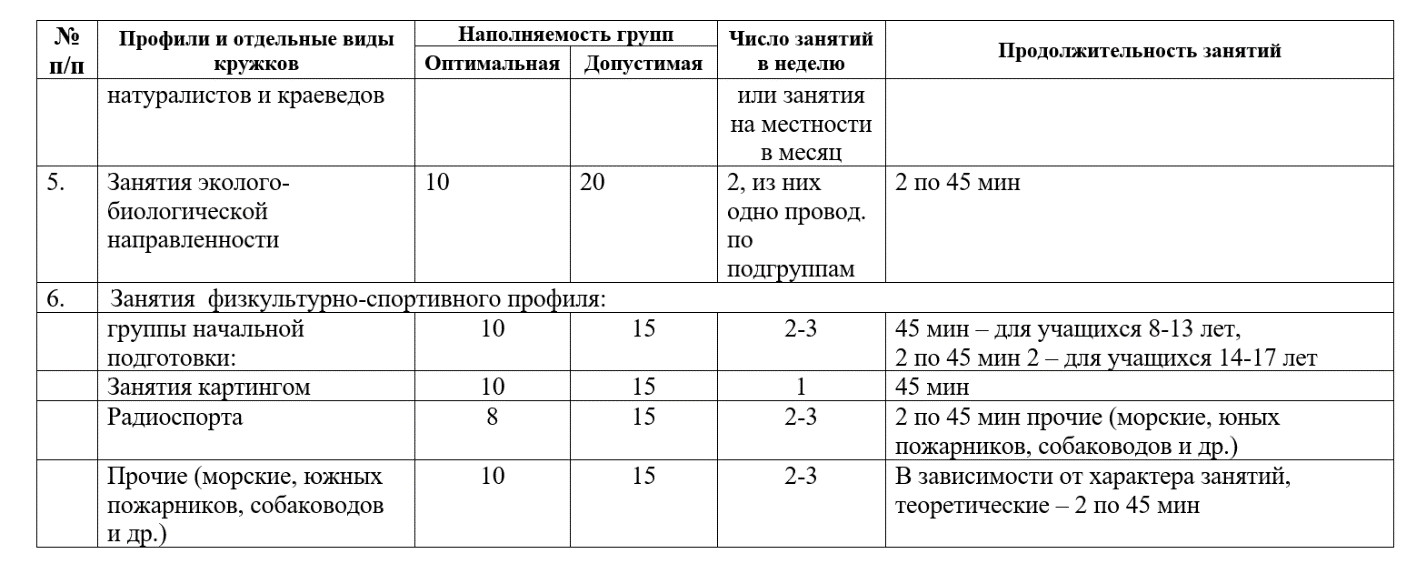 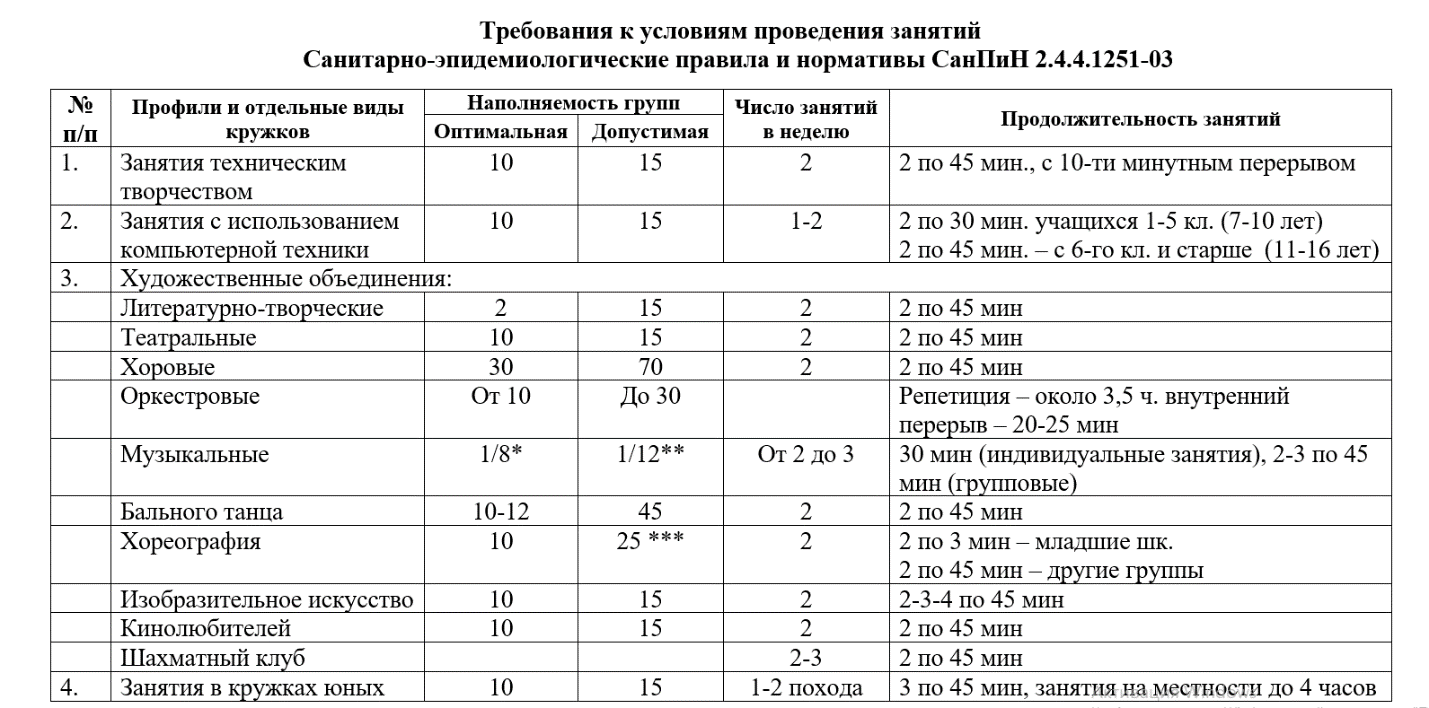 Ожидаемые результаты и способы определения их результативностиУЧЕБНО-ТЕМАТИЧЕСКИЙ ПЛАНСОДЕРЖАНИЕ УЧЕБНО-ТЕМАТИЧЕСКОГО ПЛАНАВозможно использование следующих форм и методов контроля:- Педагогическое наблюдение.- Педагогический анализ результатов анкетирования, тестирования, зачётов, взаимозачётов, опросов, выполнения учащимися диагностических заданий, участия воспитанников в мероприятиях (концертах, викторинах, соревнованиях, спектаклях), защиты проектов, решения задач поискового характера, активности обучающихся на занятиях и т.п.Виды контроляВозможные формы выявления, фиксации и предъявления результатов представленыФормы подведения итогов реализации дополнительной образовательной программыНекоторые формы подведения итогов ПЛАНИРУЕМЫЕ  РЕЗУЛЬТАТЫ- это конкретная характеристика личностных, метапредметных и предметных универсальных учебных действий (УУД), которыми овладеет обучающийся. Ожидаемый результат должен соотноситься с целью и задачами обучения, развития, воспитания. Педагог должен иметь четкое представление о том, каких результатов добьются воспитанники на разных этапах освоения данной программы. Поэтому в образовательной программе необходимо прописать конкретные личностные, метапредметные и предметные УУДвоспитанников по итогам каждого года обучения. Педагогу нужно проверить, отражает ли спрогнозированный ожидаемый результат выполнение поставленных ранее задач.УСЛОВИЯ РЕАЛИЗАЦИИ ПРОГРАММЫМатериально-техническое обеспечениеВ разделе должны быть указаны все необходимые составляющие реализации программы:• сведения о помещении, в котором проводятся занятия, (учебном кабинете, компьютерном классе, мастерской, лаборатории, хореографическом классе, спортивном или актовом зале, и т.п.);• сведения о наличии подсобных помещений (кладовых, костюмерных, раздевалок и т.п.);• перечень оборудования учебного помещения, кабинета (классная доска, столы и стулья для учащихся и педагога, шкафы и стеллажи для хранения дидактических пособий и учебных материалов, зеркала, декорации, костюмы и т.п.);• перечень оборудования, необходимого для проведения занятий, (станков, спортивных снарядов, швейных машинок, специальных приспособлений, микрофонов и т.п.).• перечень технических средств обучения (компьютер, принтер, графо-, эпи-, диа-, мультимедиа-проекторы, интерактивная доска, телевизор, музыкальный центр, видеомагнитофон, DVD-проигрыватель и т.п.);• перечень технических, графических, чертёжных, швейных и других инструментов, приборов, музыкальных инструментов и т.п.;• перечень материалов, необходимых для занятий: ватман, ткани, нитки, фурнитура, глина, клей, краски заготовки из дерева, металла и других материалов и т.п.;• учебный комплект на каждого воспитанника (тетрадь, ручка, карандаш, фломастеры, набор цветной бумаги, альбом и т.п.);• требования к специальной одежде учащихся (спортивной форме, одежде для занятий хореографией, работы в мастерской и т.д.).4.6. Методическое обеспечение образовательной программыВ данном разделе указывается:- обеспечение программы методическими видами продукции (разработки игр, бесед, походов, экскурсий, конкурсов, конференций и т.д.); Кадровое обеспечение реализации программыДанный подраздел не является обязательным и составляется для интегрированных и комплексных программ, а также, если для реализации образовательной программы необходимы педагоги дополнительного образования разных направлений или другие специалисты: концертмейстер, художник-оформитель, аранжировщик, лаборант, электронщик, системный администратор и т.п. Тогда следует указать направления работы педагогов дополнительного образования, должности и обязанности других специалистов, а также требования к их образованию и квалификации.СПИСОК ИСПОЛЬЗОВАННОЙ ЛИТЕРАТУРЫСписки литературы должны содержать перечень изданий, в том числе опубликованных за предыдущие пять лет:- по общей педагогике;- по методике данного вида деятельности;- по методике воспитания;- по общей и возрастной психологии;- по теории и истории выбранного вида деятельности;- опубликованные учебные, методические и дидактические пособия.Перечень указанной литературы должен отражать уровень и широту теоретической подготовленности педагога в данной области. В комплексной программе целесообразно составлять списки литературы к образовательной программе каждого курса (предмета).Список литературы составляется в алфавитном порядке и нумеруется (ГОСТ Р 7.0.5. – 2008).Муниципальное автономное учреждение дополнительного образования«Центр детского творчества «Эльдорадо»МЕТОДИЧЕСКИЕ РЕКОМЕНДАЦИИПО РАЗРАБОТКЕ ДОПОЛНИТЕЛЬНЫХ ОБЩЕОБРАЗОВАТЕЛЬНЫХ ОБЩЕРАЗВИВАЮЩИХ ПРОГРАММСоставитель: Гагарина Т.И. методистс. Туринская Слобода, 2019 годN п/пНаправленность объединенияНаправленность объединенияЧислозанятий внеделюЧислозанятий внеделюЧисло и продолжительность занятий в деньЧисло и продолжительность занятий в деньЧисло и продолжительность занятий в день1.ТехническаяТехническая2 - 32 - 32 по 45 мин.;2 по 45 мин.;2 по 45 мин.;1.1.Объединения с использованием компьютерной техникиОбъединения с использованием компьютерной техники1 - 31 - 32 по 30 мин. для детей в возрастедо 10 лет;2 по 45 мин. для остальныхобучающихся;2 по 30 мин. для детей в возрастедо 10 лет;2 по 45 мин. для остальныхобучающихся;2 по 30 мин. для детей в возрастедо 10 лет;2 по 45 мин. для остальныхобучающихся;2.ХудожественнаяХудожественная2 - 32 - 32 - 3 по 45 мин.;2 - 3 по 45 мин.;2 - 3 по 45 мин.;2.1.Объединения изобразительного и декоративно-прикладного искусстваОбъединения изобразительного и декоративно-прикладного искусства2 - 32 - 32 - 4 по 45 мин.;2 - 4 по 45 мин.;2 - 4 по 45 мин.;2.2.Музыкальные и вокальные объединенияМузыкальные и вокальные объединения2 - 32 - 32 - 3 по 45 мин. (групповыезанятия);30 - 45 мин. (индивидуальные занятия);2 - 3 по 45 мин. (групповыезанятия);30 - 45 мин. (индивидуальные занятия);2 - 3 по 45 мин. (групповыезанятия);30 - 45 мин. (индивидуальные занятия);2.3.Хоровые объединенияХоровые объединения2 - 42 - 42 - 3 по 45 мин.2 - 3 по 45 мин.2 - 3 по 45 мин.2.4.Оркестровые объединенияОркестровые объединения2 - 32 - 330 - 45 мин. (индивидуальныезанятия);репетиция до 4-х часов свнутренним перерывом 20 - 25 мин.;30 - 45 мин. (индивидуальныезанятия);репетиция до 4-х часов свнутренним перерывом 20 - 25 мин.;30 - 45 мин. (индивидуальныезанятия);репетиция до 4-х часов свнутренним перерывом 20 - 25 мин.;2.5.Хореографические объединенияХореографические объединения2 - 42 - 42 по 30 мин. для детей в возрастедо 8 лет;2 по 45 мин. - для остальных обучающихся;2 по 30 мин. для детей в возрастедо 8 лет;2 по 45 мин. - для остальных обучающихся;2 по 30 мин. для детей в возрастедо 8 лет;2 по 45 мин. - для остальных обучающихся;3.Туристско-краеведческаяТуристско-краеведческая2 - 4; 1 - 2похода илизанятия наместности вмесяц2 - 4; 1 - 2похода илизанятия наместности вмесяц2 - 4 по 45 мин.;занятия на местности или поход - до 8 часов;2 - 4 по 45 мин.;занятия на местности или поход - до 8 часов;2 - 4 по 45 мин.;занятия на местности или поход - до 8 часов;4.ЕстественнонаучнаяЕстественнонаучная1 - 31 - 32-3 по 45 мин.;занятия на местности до 8 час;2-3 по 45 мин.;занятия на местности до 8 час;2-3 по 45 мин.;занятия на местности до 8 час;5.Физкультурно-спортивнаяФизкультурно-спортивная5.1.Занятия по дополнительным общеразвивающим программам в области физической культуры и спортаЗанятия по дополнительным общеразвивающим программам в области физической культуры и спорта2 - 32 - 31 до 45 мин. для детей в возрасте до 8 лет;2 по 45 мин. - для остальных обучающихся;1 до 45 мин. для детей в возрасте до 8 лет;2 по 45 мин. - для остальных обучающихся;1 до 45 мин. для детей в возрасте до 8 лет;2 по 45 мин. - для остальных обучающихся;5.2.Спортивно-оздоровительные группы (кроме командных игровых и технических видов спорта)Спортивно-оздоровительные группы (кроме командных игровых и технических видов спорта)2 - 32 - 31 до 45 мин. для детей в возрасте до 8 лет;2 по 45 мин. - для остальных обучающихся;1 до 45 мин. для детей в возрасте до 8 лет;2 по 45 мин. - для остальных обучающихся;1 до 45 мин. для детей в возрасте до 8 лет;2 по 45 мин. - для остальных обучающихся;5.3.5.3.Спортивно-оздоровительные группы в командно-игровых видах спортаСпортивно-оздоровительные группы в командно-игровых видах спорта2 - 32 - 32 по 45 мин.;5.4.5.4.Спортивно-оздоровительные группы в технических видах спортаСпортивно-оздоровительные группы в технических видах спорта2 - 32 - 32 по 45 мин.6.6.КультурологическаяКультурологическая1 - 21 - 21 - 2 по 45 мин.6.1.6.1.ТележурналистикаТележурналистика222 - 3 по 45 мин.7.7.Военно-патриотическаяВоенно-патриотическая2 - 42 - 41 - 3 по 45 мин.; занятия на местности - до 8 часов8.8.Социально-педагогическаяСоциально-педагогическая1 - 21 - 21 - 3 по 45 мин.8.1.8.1.Предшкольное развитиеПредшкольное развитие2 - 32 - 31 - 4 по 30 мин.8.2.8.2.Дети с оппозиционно вызывающим расстройством (ОВР)Дети с оппозиционно вызывающим расстройством (ОВР)2-42-41 - 2 по 45 мин.ИндивидуальнаяГрупповаяФронтальнаяиндивидуально-групповаяансамблевая, оркестроваяработа по подгруппам (по звеньям)СловесныеНаглядныеПрактическиеустное изложениепоказ видеоматериалов, иллюстрацийтренингбеседа, объяснениепоказ педагогом приёмов исполнениявокальные упражненияанализ текстанаблюдениетренировочные упражненияанализ структуры музыкального произведения и др.работа по образцу и др.лабораторные работы и др.акция круглый столсбораукционкруизсеминарбенефислабораторное занятиесказкабеседаэвристическая лекциясмотринывернисаж мастер-класссоревнованиевикторина«мозговой штурм»спектакльвстреча с интересными людьминаблюдениестудиявыставкаолимпиада творческая встречагалереяоткрытое занятиетворческая мастерскаягостинаяпосиделкитворческий отчетдиспут, дискуссия, обсуждениепоходтренингзанятие-играпраздниктурнирзащита проектовпрактическое занятиефабрикаигра деловаяпредставлениефестивальигра-путешествиепрезентациячемпионатигра сюжетно-ролевая производственная бригадашоуигровая программапрофильный лагерьэкзаменкласс-концертпоходэкскурсияКВНразмышлениеэкспедицияконкурсрейдэкспериментконсультациярепетицияэстафетаконференциярингярмаркаконцертсалони другие№ п/пНазвание раздела, темыКоличество часовКоличество часовКоличество часовФормы аттестации/контроля№ п/пНазвание раздела, темыВсегоТеорияПрактикаФормы аттестации/контроляВремя проведенияЦель проведенияФормы контроляНачальный или входной контрольНачальный или входной контрольНачальный или входной контрольВ начале учебного годаОпределение уровня развития детей, их творческих способностейБеседа, опрос, тестирование, анкетированиеТекущий контрольТекущий контрольТекущий контрольВ течение всего учебного годаОпределение степени усвоения учащимися учебного материала. Определение готовности детей к восприятию нового материала. Повышение ответственности и заинтересованности воспитанников в обучении. Выявление детей, отстающих и опережающих обучение. Подбор наиболее эффективных методов и средств обучения.Педагогическое наблюдение, опрос, контрольное занятие, самостоятельная работа Промежуточный или рубежный контрольПромежуточный или рубежный контрольПромежуточный или рубежный контрольПо окончании изучения темы или раздела. В конце месяца, четверти, полугодия.Определение степени усвоения учащимися учебного материала. Определение результатов обучения. Выставка, конкурс, концерт, фестиваль, праздник, соревнование, творческая работа, опрос, контрольное занятие, зачёт, открытое занятие, олимпиада, самостоятельная работа, защита рефератов, презентация творческих работ, демонстрация моделей, тестирование, анкетированиеИтоговый контрольИтоговый контрольИтоговый контрольВ конце учебного года или курса обученияОпределение изменения уровня развития детей, их творческих способностей. Определение результатов обучения. Ориентирование учащихся на дальнейшее (в том числе самостоятельное) обучение. Получение сведений для совершенствования образовательной программы и методов обучения.Выставка, конкурс, фестиваль, праздник, концерт, соревнование, творческая работа, презентация творческих работ, демонстрация моделей, опрос, контрольное занятие, зачет, открытое занятие, экзамен, защита рефератов, взаимозачет, игра-испытание, переводные и итоговые занятия, эссе, коллективная рефлексия, отзыв, коллективный анализ работ, самоанализ, тестирование, анкетирование и др.Спектр способов и форм выявления результатовСпектр способов и форм фиксации результатовСпектр способов и форм предъявления результатовБеседа, опрос, наблюдениеПрослушивание на репетицияхПраздничные мероприятияВыставки, фестивали, КонцертыЭкзамены, зачетыКонкурсы, соревнованияГрамотыДипломыГотовые работыУчет готовых работЖурнал ОценкиДневникиАнкетыТестированиеПротоколы диагностикиВыставкиКонкурсыФестивалиПраздникиДемонстрация моделейГотовые изделияКонтрольные работыЗачетыКонцерты ЭкзаменыОткрытые и итоговые занятияДиагностикаАнализ мероприятийДиагностические игрыАнализ выполнения программАнкетированиеАнализ результатов участия детей в мероприятиях, в социально-значимой деятельности Анализ приобретенных навыков общенияСамооценка учащихся Взаимная аттестацияВзаимное обучение детейПротоколы соревнований АудиозаписьВидеозаписьФотоОтзывы (детей и родителей)Маршрутные листыСтатьи в прессеАналитические справкиМетодические разработкиПортфолиоОтчетыПереводные, итоговые занятияОткрытые занятияПоступление выпускников в профессиональные учреждения по профилюДиагностические картыТестыАналитические справкиПортфолиоЗащита творческих работопросконтрольное занятиеконцертзачетсамостоятельная работавыставкаэкзамензащита рефератовконкурсолимпиадаоткрытое занятие для родителейсоревнованиеигра-испытаниепрезентация творческих работсамоанализвзаимозачетколлективный анализ работотзывэссеколлективная рефлексияи др.